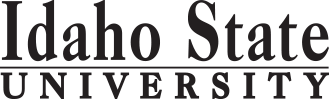 Medical Assisting - AASCredit HoursMin. Grade*Attribute**When OfferedPre & Co-requisitesSemester OneSemester OneSemester OneSemester OneSemester OneSemester OneGE Objective 1: ENGL 1101 English Composition3CGEGE Objective 5:  BIOL 1101/L Biology I and Lab4CGEHO 0106:  Medical Terminology2CGE Objective 3:  Math 1123 Math in Modern Society3CGE                                                                                            Total12Semester TwoSemester TwoSemester TwoSemester TwoSemester TwoSemester TwoGE Objective 2:  COMM 1101 Principles of Speech3B-GEHO 0107:  Medical Law & Ethics3B-HO 0106HO 0111:   Intro to Anatomy & Physiology4B-HO 0106MA 0104:  Intro to Medical Assisting, Admin I4B-SGE Objective 6:  PSYC 1101 Introduction to Psychology3B-GE                                                                                                                 Total17Semester ThreeSemester ThreeSemester ThreeSemester ThreeSemester ThreeSemester ThreeHIT 0205 ICD-10-CM Coding3B-FHIT 0209 CPT Coding3B-FHO 0208 Introduction to Pathology3B-HO 0111HO 0209 Basic Principles of Drugs and their Uses3B-HO 0111MA 0200 Clinical Basics4B-F                                                                                                                Total   16Semester FourSemester FourSemester FourSemester FourSemester FourSemester FourMA 0202 Administration of Meds/Phlebotomy4B-SMA 0203 Computers in Medical Assisting6B-SMA 0205 Clinical II4B-SMA 0207 Professional Development1B-S                                                                                                                Total15Semester Five                                                                     Semester Five                                                                     Semester Five                                                                     Semester Five                                                                     Semester Five                                                                     Semester Five                                                                     MA 0204 Clinical Externship6B-FMA 0204S Clinical Externship Seminar1B-FMA 0206 Administrative Externship2B-FMA 0206S  Administrative Externship Seminar1B-FMA 0208 Clinical Medical Assisting III4B-F                                                                                                                Total  14*Key for Attribute:  U=Upper division GE=General Education Objective **Key for When Offered: F=Fall S=Spring Su=Summer D=contact department (more…)*Key for Attribute:  U=Upper division GE=General Education Objective **Key for When Offered: F=Fall S=Spring Su=Summer D=contact department (more…)*Key for Attribute:  U=Upper division GE=General Education Objective **Key for When Offered: F=Fall S=Spring Su=Summer D=contact department (more…)*Key for Attribute:  U=Upper division GE=General Education Objective **Key for When Offered: F=Fall S=Spring Su=Summer D=contact department (more…)*Key for Attribute:  U=Upper division GE=General Education Objective **Key for When Offered: F=Fall S=Spring Su=Summer D=contact department (more…)*Key for Attribute:  U=Upper division GE=General Education Objective **Key for When Offered: F=Fall S=Spring Su=Summer D=contact department (more…)2017-2018 Major RequirementsCR2017-2018 GENERAL EDUCATION OBJECTIVESSatisfy Objectives 1,2,3,4,5,6 (7 or 8) and 92017-2018 GENERAL EDUCATION OBJECTIVESSatisfy Objectives 1,2,3,4,5,6 (7 or 8) and 915  cr. min15  cr. minMAJOR REQUIREMENTS1. Written English  (6 cr. min)                           ENGL 11011. Written English  (6 cr. min)                           ENGL 110133HO 0106:  Medical Terminology2HO 0107:  Medical Law & Ethics32. Spoken English   (3 cr. min)                          COMM 11012. Spoken English   (3 cr. min)                          COMM 110133HO 0111:   Intro to Anatomy & Physiology43. Mathematics      (3 cr. min)                          MATH 11233. Mathematics      (3 cr. min)                          MATH 112333MA 0104:  Intro to Medical Assisting, Admin I45. Natural Sciences  5. Natural Sciences  5. Natural Sciences  5. Natural Sciences  HIT 0205 ICD-10-CM Coding3BIOL 1101 and LabBIOL 1101 and Lab44HIT 0209 CPT Coding3HO 0208 Introduction to Pathology36. Behavioral and Social Science6. Behavioral and Social Science6. Behavioral and Social Science6. Behavioral and Social ScienceHO 0209 Basic Principles of Drugs and their Uses3PSYC 1101PSYC 110133MA 0200 Clinical Basics4MA 0202 Administration of Meds/Phlebotomy4                                                                                         Total GE                                                                                         Total GE1616MA 0203 Computers in Medical Assisting6MA 0205 Clinical II4MA 0207 Professional Development1MA 0204 Clinical Externship6MA 0204S Clinical Externship Seminar1MA 0206 Administrative Externship2MA 0206S  Administrative Externship Seminar1MA 0208 Clinical Medical Assisting III4GE Objectives Courses:(University Catalog 2017-2018)GE Objectives Courses:(University Catalog 2017-2018)GE Objectives Courses:(University Catalog 2017-2018)GE Objectives Courses:(University Catalog 2017-2018)GE Objectives Courses:(University Catalog 2017-2018)GE Objectives Courses:(University Catalog 2017-2018)GE Objectives Courses:(University Catalog 2017-2018)GE Objectives Courses:(University Catalog 2017-2018)MAP Credit SummaryMAP Credit SummaryMAP Credit SummaryCRMajor Major Major 58General Education General Education General Education 16Free Electives to reach 60 creditsFree Electives to reach 60 creditsFree Electives to reach 60 credits0                                                                                     TOTAL                                                                                     TOTAL                                                                                     TOTAL74TOTAL58Advising NotesAdvising NotesGraduation Requirement Minimum Credit ChecklistYESYESNOMin. of 15 cr. General Education ObjectivesMin. of 60 cr. 